台灣田園建築三題之三汽車旅館丶露營压園既草根也異趣游道生建築師台中&卓蘭作品之旅時間:5/31(五)-6/1(六)二日遊
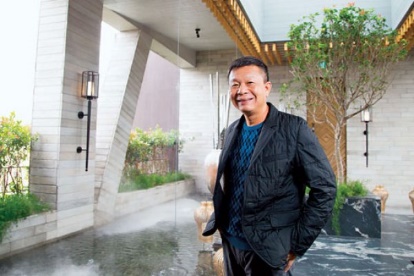 論起水舞集團，幾乎是台灣汽車旅館的定義者。主掌設計的游道生建築師提及水舞行館每間房間造價，已來到每間800萬了。
他說：若論Motel及歺廳，我們幾乎是為了超越自己，而存在著。
身兼水舞事業集團執行董事，本職還是建築設計，但他介入Motel，是年輕時，為了堂哥的投資而撩入汽車旅館這個產業。
                                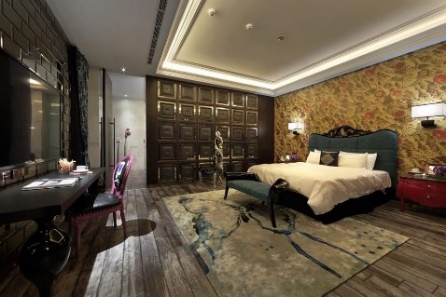 今天他為他的樹找的家，則在苗栗卓蘭。種樹有成他才經營起寨酌然與橘舍三食兩組露營地，前者營地野味十足卻也奢華，稱之為庒園，並植入藝術更色彩十足。橘舍三食則是材料本色，一切只由果園丶營帳及大草坪來定義。
所以他的建築師事務所及水舞Motel丶餐飲事業在台中市區，而卓蘭則長達7年多，先種樹，有了樹林才營業。
但他的露營區雖住在當下最夯的帳篷，但與時俱進，以度假還是要舒服，所以帳內有床、冷氣也不可少，宛如華舍。帳篷圍閉的中央草原可辦夜宴、營火晚會。他希望，晚上和親朋好友在營區喝酒聊天，擺脫飯店般的拘束，可就著營火要聊到幾點就幾點。更因庄園有餐廳丶營火晚會可像在餐廳用餐般地優雅。他希望國外十分風行的Glamping(豪華露營)就在卓蘭。
這其實是游道生的探險，自己是建築師，他合夥的大墨聯合建築師事務所，是台灣設計過最多的汽車旅館單位，如沐蘭Motel、悅萊、悅豪、沐夏、微風等，金色黃昏中，建築師説他已設計了100來家汽車旅館，幾乎所有類型，都是他開發的。
汽車旅館原本不上檯面，但游道生覺得可以質變，更是設計者與入住者作夢的地方，建築師也可發揮很大的設計力道，所以接下許多汽車旅館設計案後，自己更是經營人了。「因為自己當業主丶自己也是設計者，才能追求理想的極致」。接受媒體訪問時，説出：「因為對汽車旅館的執著，讓它變成一種新文化，也成台中的在地特色，」對改變汽車旅館定位，他是不沉默，更顯現出一哥的自豪。
這是20多年前，游道生和三位好友一起創立水舞事業機構，這個中部知名的休閒連鎖事業集團，旗下包括沐蘭、湖水岸、麗心、儷京、麗緹等5家汽車旅館，以及水舞饌、東方龍等餐廳、水舞生活會館等多種。而他是專注主管休閒事業。「建築師如果也懂經營，設計會更貼近業者的需求，其實可以為建築設計加分，」游道生說。
而他的設計風格偏愛在建築添加綠意，更到處找喜歡的植栽，先移植到農地，等到設計案需要才移植過去。事業論就是，從設計到經營都自己來，這就是既草根又能大異其趣的建築師游道生。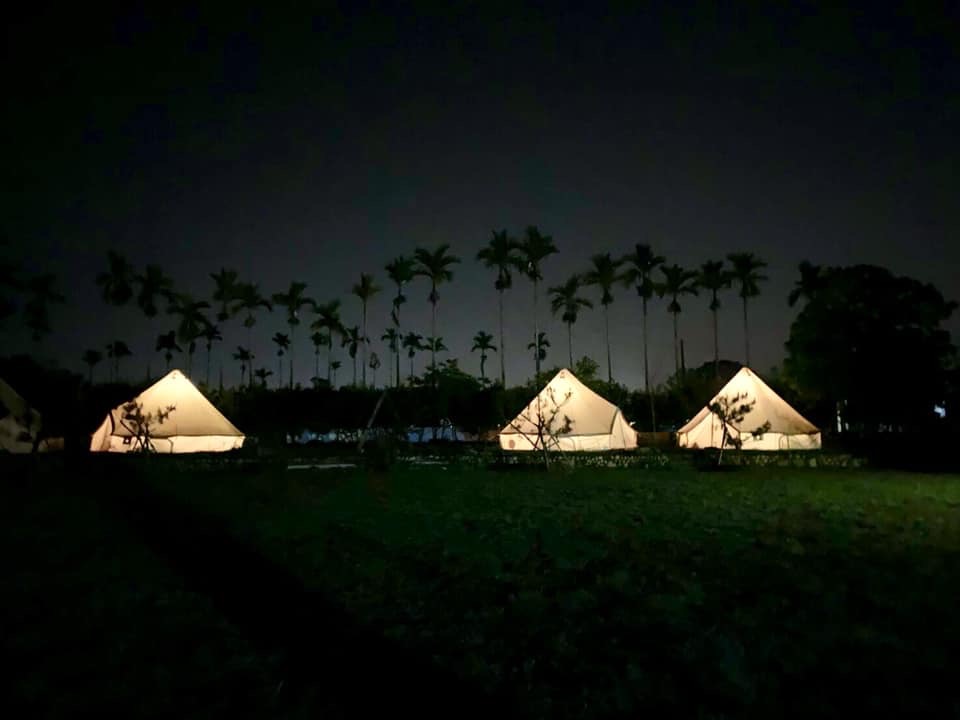 行程5/31（五）台中-苗栗卓蘭9:30烏日高鐵站相見歡(高鐵自行安排，113次台北0831-0918台中或113次台北0831-0918台中)
10:00水舞行舘參訪。開3種不同房型，供大家參訪(3000元)三年一小改五年一大改的經營理念下，聞見市場需求，以四種不同元素概念混搭-文創雅致風、豪宅大器公設風、都市森林度假風、多設備奢華風，細心雕琢令人情迷時尚與文創兼具的度假旅店。空間設計、植栽端景與光影分圍的交錯中，不管白晝亦或夜晚，一窗一樹、一景一畫，營造多層次美感。無論公共空間或房間角落，處處可見文創概念與裝置藝術，並融合大量原木素材與時尚金屬的獨特設計，甚至有來自歐洲古堡中的骨董傢俱傢飾，或者趣味創意十足的動物造型傢俱等，呈現【文創旅店】藝術氣息，成就了一種品味生活的節奏和態度。(官網)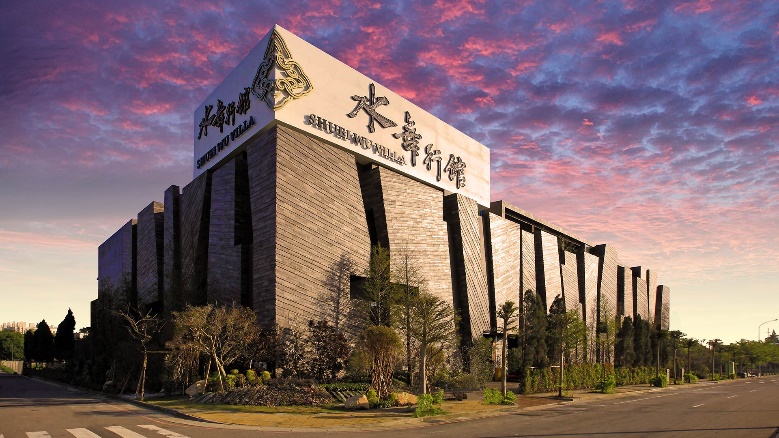 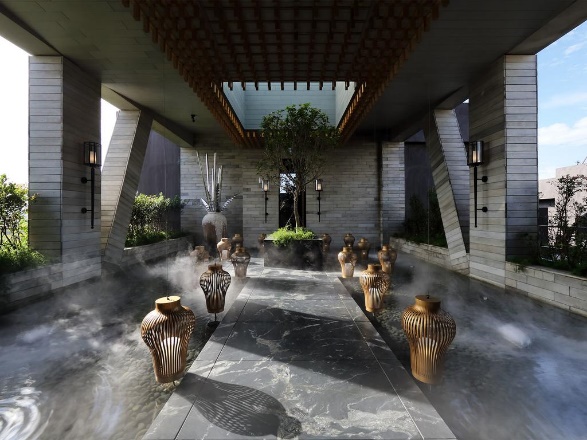 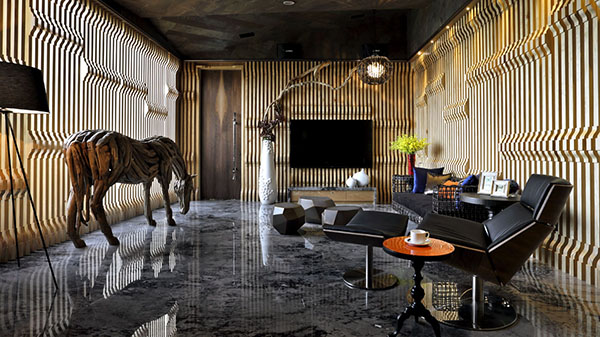 11:50東方龍午餐。1000元/人由數千萬打造的視覺、味覺並重用餐空間，展現獨創一格時尚創意料理。由推開龍身幻化門把，進入中式意象為主軸，結合現代建築構成，映入眼簾的是綠意盎然的綠活與黑色沉穩交錯紅色的驚豔；擺盪的紗線簾和佇立的雕花鑄鐵，為動靜間對話，垂掛透明燈籠和懸在空中的鳥籠，則是光影與視覺的趣味；爵士、lounge..樂音映襯低聲笑語，給出不同凡響用餐氛圍。現代時尚飲食空間，陶製茶壺精選碳碚烏龍茶，茶香菜色呼應「東方龍」的細膩。講求味、型、色面面呈現，食材以養生觀出發，把握當地、時令、生機的原則，再佐以料理工序，上桌的餐點是綜合的美學呈現。(官網)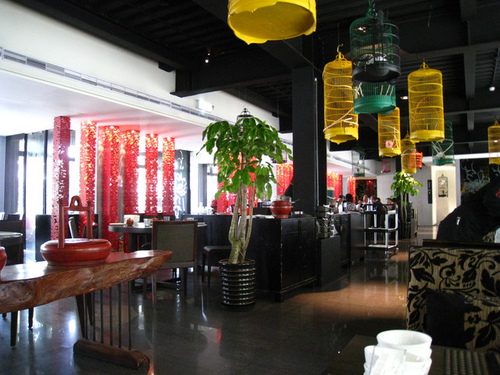 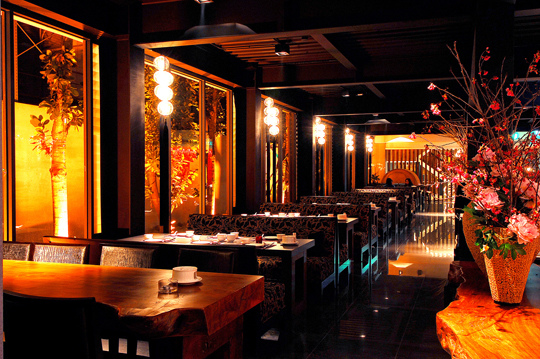 1:30～2:30林酒店參訪(造價35億)THE LIN HOTEL TAICHUNG融合現代摩登及古堡式典雅建築。從巧克力色玻璃帷幕、敘利亞化石的外觀選材，端景皆成「林」的空間鋪陳，黃金比例客房，杜拜風情戶外泳池，綠意盎然的百匯，搭配專屬管家服務的國王行宮，滿足對旅行、美食、宴會、休閒的無限想像。(官網)
3:30寨酌然野奢庄園入住。(3600元/人，兩人基本型。可四人入住一頂帳幕，3300元/人。一人為7200元/人)含一泊二食，迎賓飲等
緣起寨主鍾情林木老樹，珍植多種樹木，愛之切為林樹找地生根的念頭，尋覓六年之久，最終來到擁有深厚里山文化的聚落「卓蘭壢西坪」。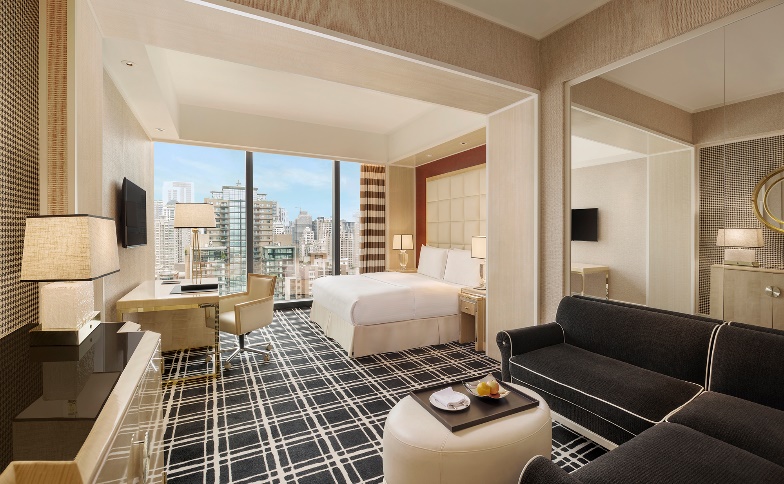 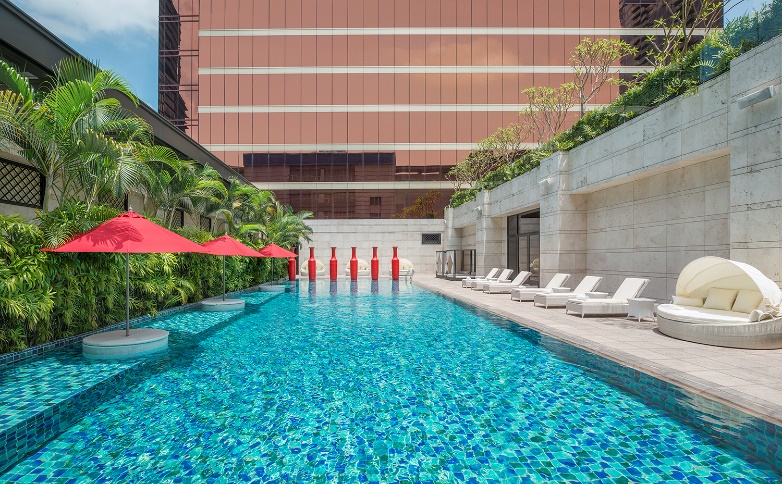 「卓蘭」源自於巴則海族罩蘭社「Tarien」，巴則海語為「美麗的原野」；「壢西坪」在客家言語為「深谷西側平坦台地」；寨地緊鄰關刀山和鯉魚潭，柳丁園區更呼應了「卓蘭水果之鄉」的美名。山水環繞好所『寨』同邀好友歡聚『酌』閒雲野鶴心悠『然』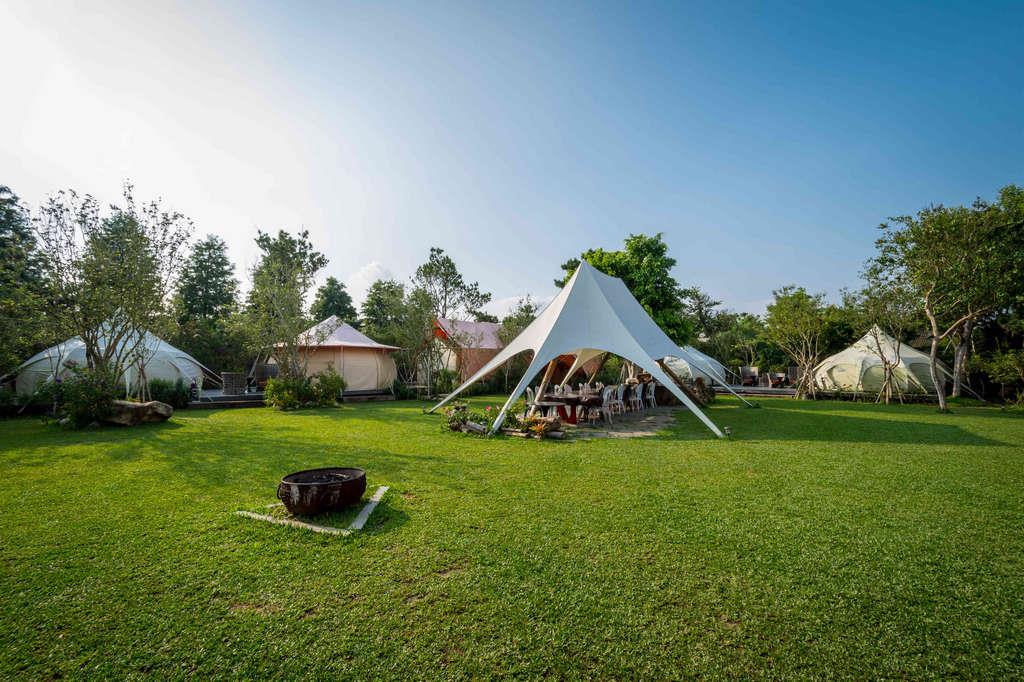 日浴山林野趣中-體驗在地文化、置身蟲嗚鳥叫聲-心靈瑜珈能量滿滿、體驗在地美食宴-手作分享採果樂、夜伴營火觀群星-融入自然共生感受身心靈滋養(官網)-可散步或騎腳踏車游賞卓蘭鯉魚潭美景、果園、藝術家工作坊、營火野宴晚餐、營帳宿營、隔日豐盛早餐、及游道生建築師設計&經營分享會等(游建築師將提供晚宴私人樂團演奏)區內植滿綠色草皮，放鬆舒壓或跑或跳縱情自然。入夜後升起熊熊營火，大地餐桌上演美食饗宴，主廚精心烹調餐點、自然為景、蟲嗚為樂，團聚歡樂，觀星賞月，大自然懷抱中品嚐美食體驗五感在地生活，幸福很簡單。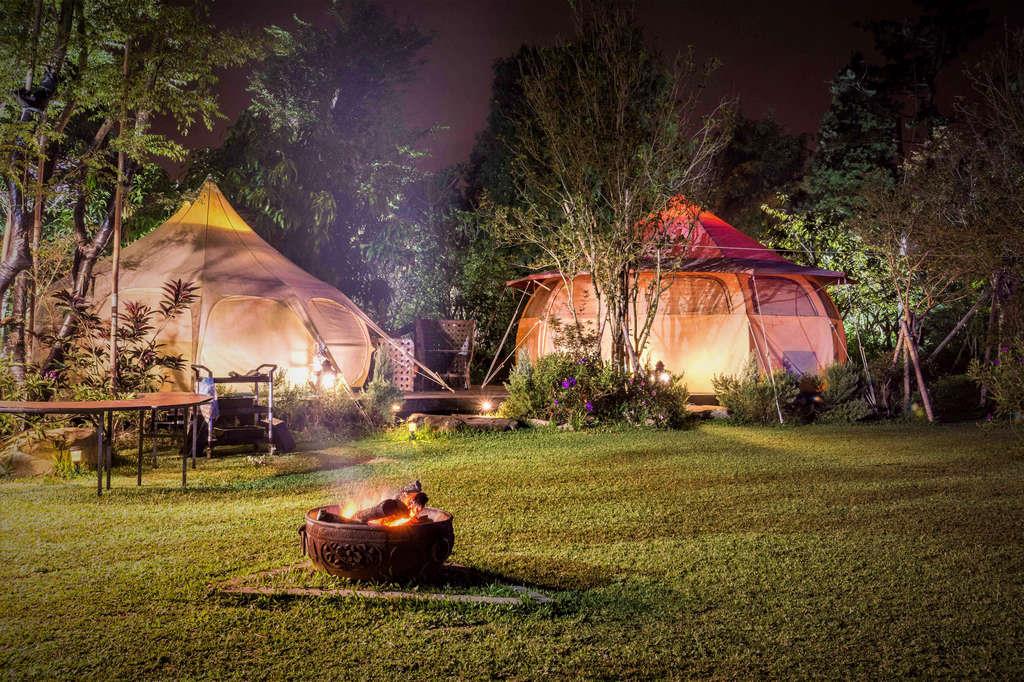 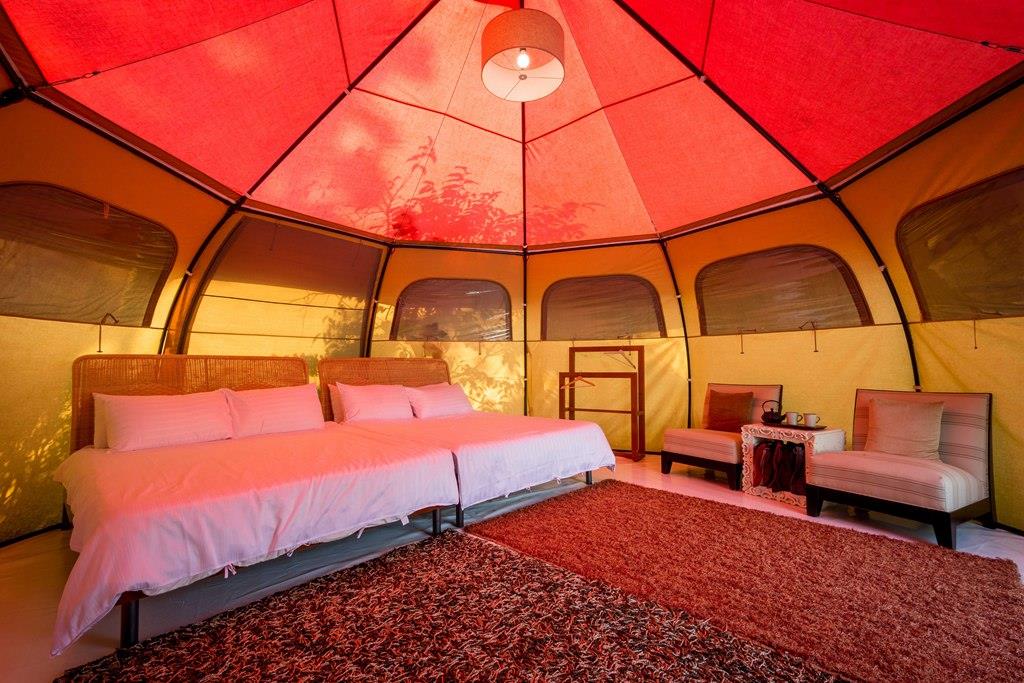 厚食餐廳由柑倉(存放橘子倉庫)改建而成，擺放五顏六色新鮮蔬果甜品，繽紛多彩呈現歐洲小農市集風格。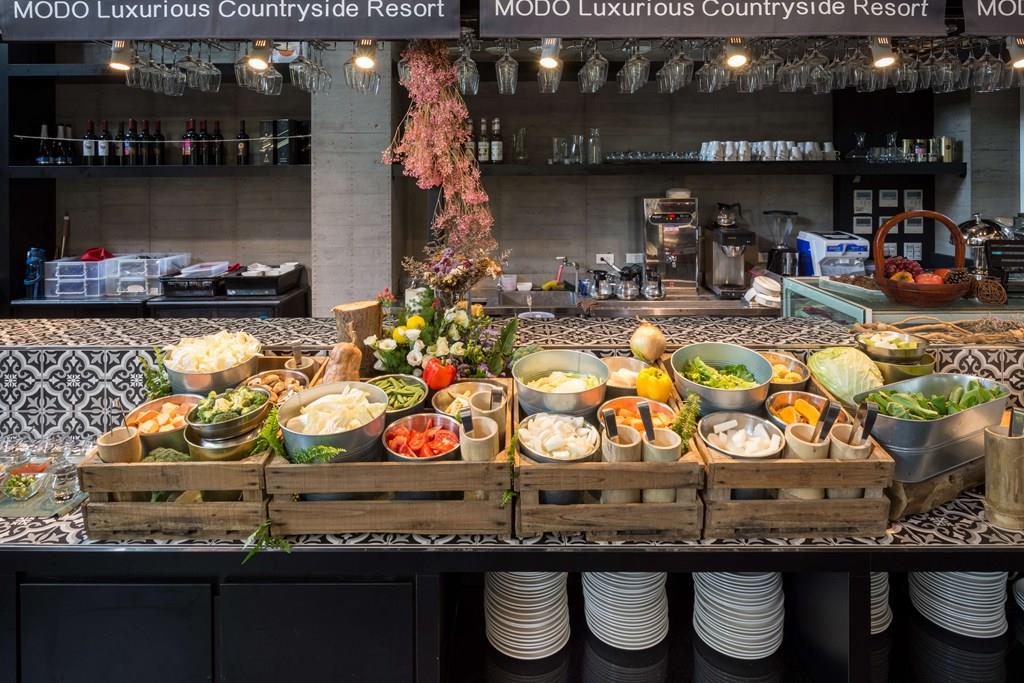 6/1（六）卓蘭
早餐後，倘佯於山色美景，11:00check out
*參訪橘舍三食
位於苗栗縣卓蘭鎮的壢西坪休閒農業區，海拔約五百公尺高，曾是日治時代飛機場，進而轉變成農村，其中以柑橘園最為廣大，平台上處處可見農人們為了儲放柑橘而搭建的屋子，即為柑倉(橘舍)。
現在懷抱著感恩之心將這塊土地重新打造一番，感謝大地給予我們珍貴的雨水及肥沃的土壤，讓我們得以生活渡三餐，—取名為橘舍三食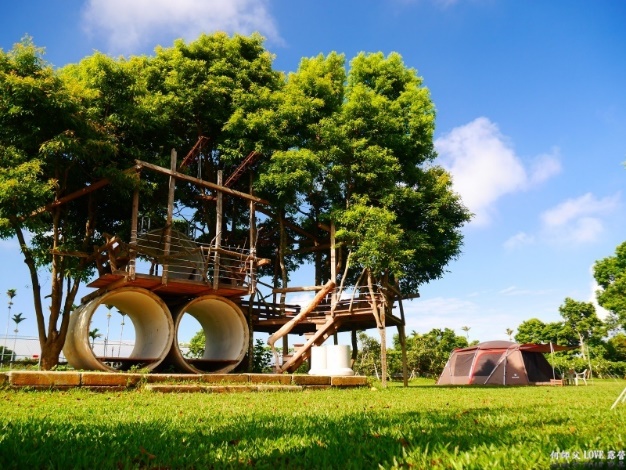 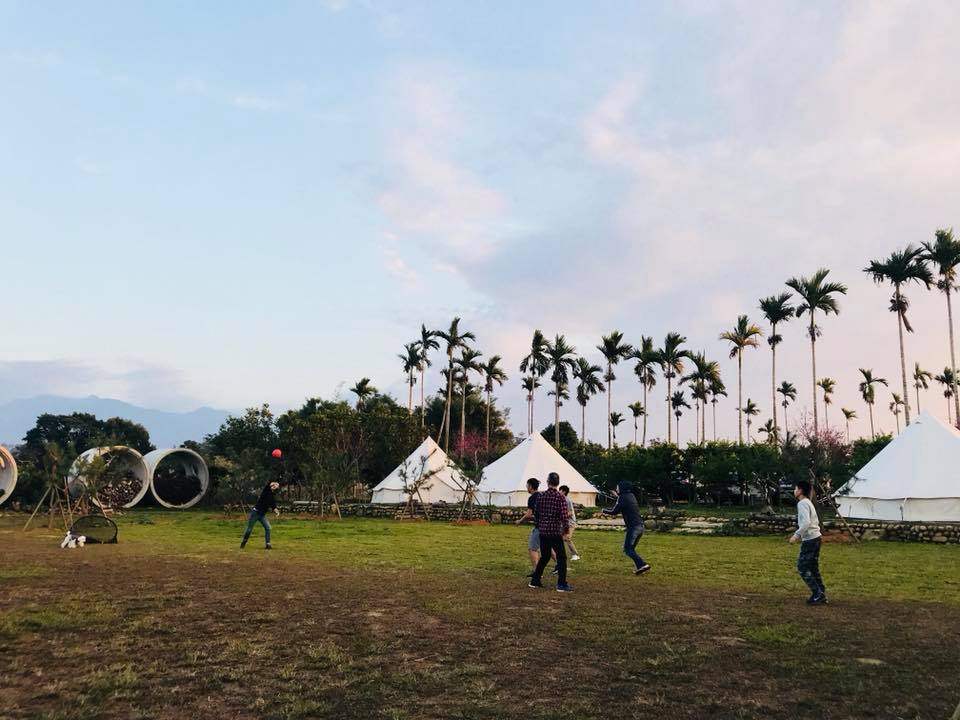 *游道生建築師分享會--台灣汽車旅館、華宴餐廳、野奢營宿設計與經營經驗12:45山里廚房柴燒料理午餐。1000元/人
 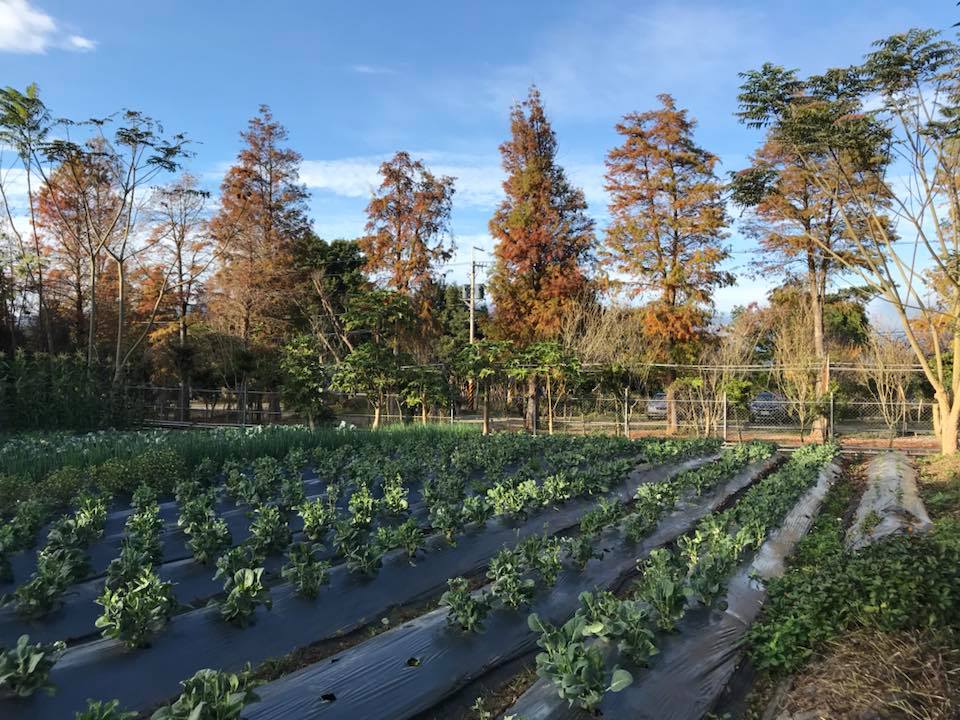 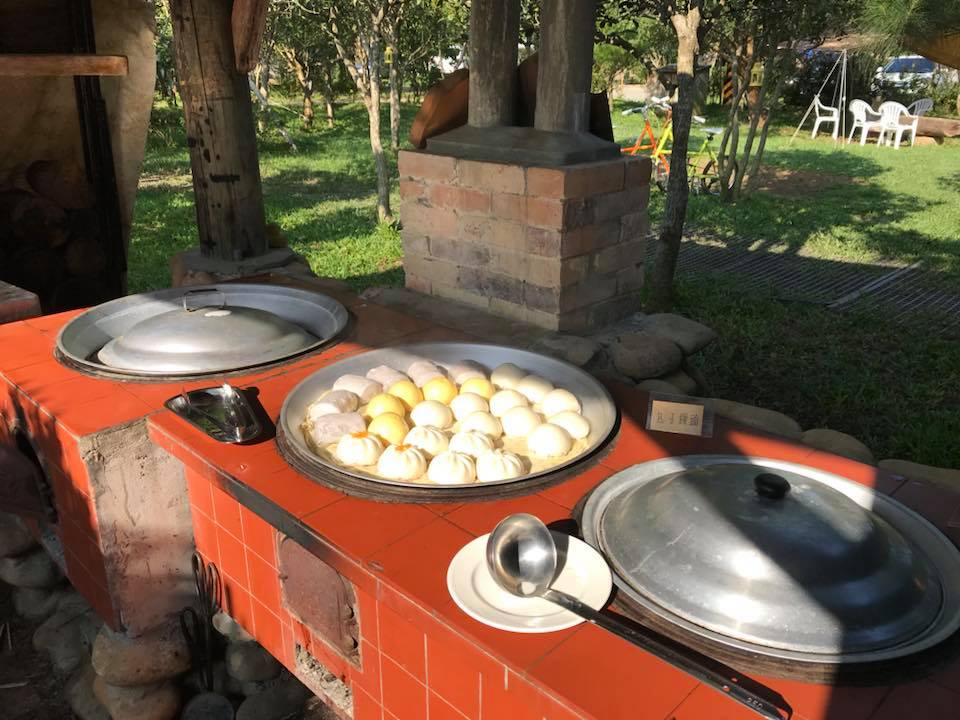 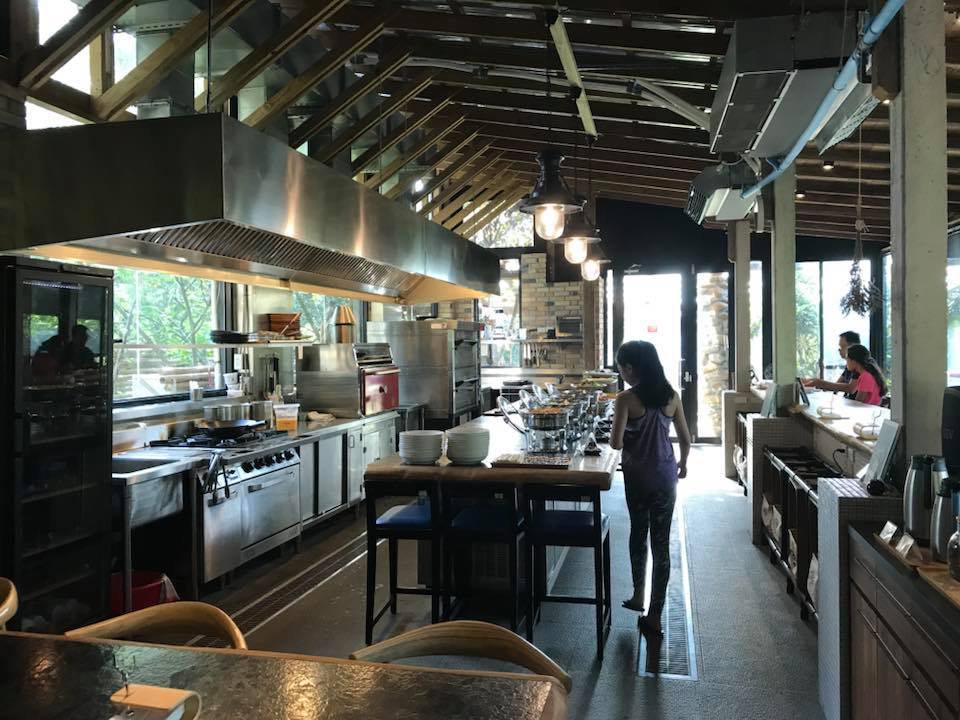 2:30卓蘭永安餅店(自行購物)
3:00離開卓蘭
4:10遊覽車到烏日高鐵車站，賦歸團費:7300台幣/人(兩人一室)、6900台幣/人(四人一室).含一宿、四餐(兩午、一早、一晚)、礦泉水、遊覽車、司機小費、保險、稅賦、解說導覽機、規劃導覽費等.估價不包括各地前往台中費用.承辦:北市嘉誠旅行社  地址：台北市中山區南京東路二段50號9樓，承辦人:王智立先生聯絡人:丁榮生(方.遠行旅策畫總監)0935828935、tway777@gmail.com  LINE  ID:tway778